Тренировочное задание по  компетенции«Конструирование и моделирование»Теоретическая часть: проектирование модели из конструктора ТИКО.Практическая часть: сбор модели по образцу из конструктора ТИКО.Время выполнения: 20 минут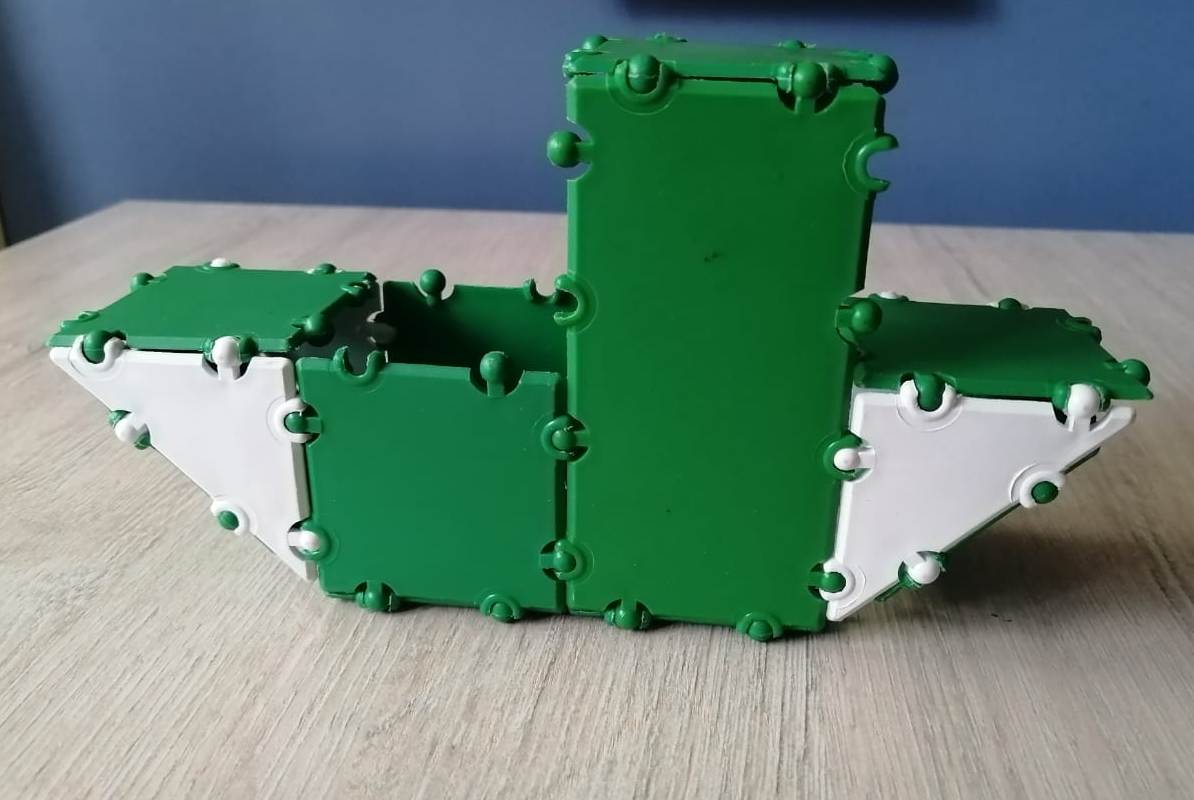 